БЮДЖЕТ ДЛЯ ГРАЖДАНпроект решения  Красногорского поселкового Совета народных депутатов  «О бюджете Красногорского городского поселения  Красногорского муниципального района на 2015 год и на плановый период  2016 и 2017 годов»СОДЕРЖАНИЕ1. Основные понятия, термины и определенияСлово «бюджет» происходит от старонормандского «bougette» – кошелёк, сумка, кожаный мешок, мешок с деньгами. В настоящее время термин утратил своё первоначальное значение, поскольку «бюджет» в современном понимании уже не обозначает «копилку» - физическую или счёт в банке, в которой хранятся средства.Сегодня бюджет необходимо рассматривать как оформленный докумен-тально план поступлений и выплат. Так, например,  бюджет Красногорского городского поселения Красногорского муниципального района, ежегодно принимаемый Красногорским поселковым Советом народных депутатов, в самом простом понимании представляет собой перечень источников поступлений (доходная часть бюджета), перечень направлений расходования поступающих средств (расходная часть бюджета), а также их ожидаемые годовые значения.Общий объём бюджета не означает, что указанная сумма собрана за счет налогов и иных поступлений и по состоянию на начало года хранится на каком-либо счете, а в течение года расходуется. В действительности поступление и расходование средств «растянуто» в течение года и осуществляется приблизи-тельно равномерно. Этот процесс называется «исполнением бюджета». Так, различают исполнение бюджета по доходам (поступление в течение времени средств от уплаты налогов и сборов, безвозмездных поступлений на единый счет бюджета) и исполнение бюджета по расходам (выплаты в течение времени средств с единого счёта бюджета).Если доходы бюджета превышают расходы, это значит, что бюджет сформирован с профицитом, если же наоборот – расходы превышают доходы, значит бюджет дефицитный. Наличие дефицита бюджета не означает, что ка-кие-либо из запланированных расходов не будут оплачены. Все принятые в бюджете обязательства должны быть исполнены, однако оплата некоторых рас-ходов будет осуществлена не за счет доходов, а за счёт источников финанси-рования дефицита бюджета. К таковым относятся: банковские кредиты, бюджетные кредиты (кредиты, полученные от других бюджетов), остатки на счете бюджета (неиспользованные средства прошлого года) и иные источники.Само по себе наличие дефицита бюджета также не свидетельствует о проблемах в финансовой системе. Принципиально важно иметь представление обисточниках его финансирования. Так, поступления от продажи акций или до-лей в уставных капиталах, принадлежащих государству, в соответствии с Бюд-жетным кодексом «по определению» относятся не к доходам бюджета, а к ис-точникам финансирования дефицита. Неиспользованные остатки бюджетныхсредств прошлого года, которые обычно включаются в бюджет уже после егоутверждения (при уточнении бюджета), также являются источниками финанси-рования дефицита. Дефицит, финансирование которого осуществляется за счеттаких источников, иногда называют «техническим».Размер дефицита бюджета жёстко ограничен Бюджетным кодексом. Пре-дельный размер дефицита бюджета – 10% общего объёма доходов без учёта безвозмездных поступлений.Безвозмездные поступления в бюджет – межбюджетные трансферты (средства), предоставляемые одним бюджетом другому. Межбюджетные транс-ферты формируют значительную часть бюджетов всех уровней. Так, доля без-возмездных поступлений в бюджет Красногорского городского поселения Красногорского муниципального района  составляет около 37% общего объёма доходов.Межбюджетные трансферты подразделяются на дотации, субсидии, суб-венции.Дотации предоставляются на безвозмездной и безвозвратной основе без установления направлений и (или) условий их использования, т.е. направляются на цели, определяемые получателем самостоятельно. Дотации обычно называют «нецелевыми межбюджетными трансфертами».Субсидии предоставляются на поддержку реализации полномочий, ис-полнение которых закреплено за получателем субсидий. Субсидии обычно предоставляются на условиях софинансирования  – это означает, что получатель субсидии должен за счет собственных средств предусмотреть определенную долю финансирования (обычно от 5% до 50%) на те же цели.Субвенции предоставляются на осуществление переданных полномочий, которые не закреплены за получателем субвенции. Например, полномочия по финансирования общеобразовательных учреждений в части обеспечения основных общеобразовательных программ относятся к полномочиям субъекта Российской Федерации и в обычной ситуации должны исполняться органами государственной власти. Указанные полномочия были переданы для исполнения местных бюджетов. Остальная доля доходов бюджета Красногорского района  (около 63%) – налоговые и неналоговые доходы.В укрупнённой группировке налоговые и неналоговые доходы, поступающие в бюджет Красногорского городского поселения Красногорского муниципального района можно представить в следующем виде:1. налоговые доходы:налоги на прибыль и налоги на доходы (налог на доходы физических лиц);налоги на товары (работы, услуги), реализуемые на территории Российской Федерации (акцизы на дизельное топливо, моторные масла, автомобильный и прямогонный бензин);        налоги на совокупный доход (единый налог на вмененный доход, единый сельскохозяйственный налог;  налог, взимаемый в связи с применением патентной системы налогообложения);2. неналоговые доходы:доходы от использования имущества, находящегося в государ-ственной и муниципальной собственности (доходы от сдачи в аренду государственного и муниципального имущества, доходы от перечисления части прибыли государственных и муниципальных унитарных предприятий и пр.);доходы от продажи материальных и нематериальных активов(доходы от приватизации государственного и муниципального имущества); доходы от оказания платных услуг (работ) и компенсации затрат государства;штрафы санкции, возмещение ущерба (денежные взыскания (штрафы) за нарушение законодательства о налогах и сборах;  денежные взыскания (штрафы) за нарушение законодательства о применении контрольно-кассовой техники при осуществлении наличных денежных расчетов и расчетов с использованием платежных карт и др.)Все источники формирования налоговых и неналоговых доходов в соот-ветствии с Бюджетным кодексом Российской Федерации закреплены за соответствующими бюджетами бюджетной системы Российской Федерации.В состав бюджетной системы входят:федеральный бюджет и бюджеты государственных внебюджетных фондов Российской Федерации;бюджеты субъектов Российской Федерации и бюджеты территориальных государственных внебюджетных фондов;    местные бюджеты, в том числе:     бюджеты муниципальных районов;         бюджеты городских округов;   бюджеты городских и сельских поселений.Совокупность бюджетов различных уровней образует консолидирован-ный бюджет. Так, например, свод бюджета района и бюджетов поселений образует консолидированный бюджет Красногорского района. Свод областного бюджета и местных бюджетов образует консолидированный бюджет Брянской области. Свод федерального бюджета и консолидированных бюджетов субъектов Российской Федерации образует консолидированный бюджет Российской Федерации.2. Как читать бюджет?Бюджет Красногорского городского поселения Красногорского муниципального района (бюджет поселения) состоит из текста решения о бюджете, и приложений к решению.В тексте решения о бюджете устанавливаются:          основные характеристики бюджета поселения: доходы, расходы, дефицит/ профицит бюджета, а также верхний предел муниципального внутреннего долга Красногорского городского поселения Красногорского муниципального района   (пункт 1,2);прогнозируемые доходы бюджета (пункт 3); нормативы распределения доходов (пункт 4);          перечень главных администраторов доходов (органов государственной власти, осуществляющих контроль за правильностью исчисления, полнотой и своевременностью уплаты, учет, взыскание и иные юридически значимые дей-ствия в отношения доходов бюджета) и главных администраторов источни-ков финансирования дефицита (органов государственной власти, имеющих право осуществлять операции с источниками финансирования дефицита)  бюджета Красногорского городского поселения Красногорского муниципального (пункт 5,6);          порядок определения части прибыли муниципальных унитарных предприятий, подлежащей перечислению в доходы бюджета городского поселения (пункт 7);         общий объем расходов, распределение бюджетных ассигнований по разделам и подразделам, целевым статьям и видам расходов классификации (пункт 8);          ведомственная структура расходов (пункт 9);объем бюджетных ассигнований на исполнение публичных нормативных обязательств (пункт 10);объем бюджетных ассигнований дорожного фонда (пункт11);            исполнение принятых, но не исполненных в 2014 финансовом году обязательств бюджета поселения осуществляется за счет средств бюджета поселения, предусмотренных на финансирование аналогичных мероприятий в 2015 финансовом году (пункт 12);исполнение настоящего Решения администрация Красногорского района  вправе по основаниям и в порядке, установленным законодательством, вносить изменения в сводную бюджетную роспись с последующим утверждением Красногорским поселковым  Советом народных депутатов в случае необходимости уточнения кодов бюджетной классификации расходов в рамках требований казначейского исполнения  бюджета, а также изменения Министерством финансов Российской Федерации порядка применения бюджетной классификации, при этом не допускается изменение направления расходования бюджетных средств (пункт 13);           объем межбюджетных трансфертов, получаемых из других бюджетов (пункт 14);размер резервного фонда (пункт 15);           субсидии юридическим лицам (за исключением субсидий муниципальным учреждениям), индивидуальным предпринимателям, физическим лицам-производителям товаров, работ, услуг предоставляются на безвозмездной и безвозвратной основе в целях возмещения затрат или недополученных доходов в связи с производством (реализацией) товаров, выполнением работ, оказанием услуг в объемах; порядок предоставления указанных субсидий устанавливается нормативными правовыми актами администрации Красногорского городского поселения Красногорского муниципального района. Нормативные правовые акты, регулирующие предоставление субсидий юридическим лицам (за исключением субсидий муниципальным учреждениям), индивидуальным предпринимателям, физическим лицам – производителям товаров, работ, услуг, должны определять: категории и (или) критерии отбора юридических лиц любых организационно-правовых форм, индивидуальных предпринимателей, физических лиц, производителей товаров, работ, услуг, имеющих право на получение субсидий; цели, условия и порядок предоставления субсидий; порядок возврата субсидий в случае нарушения условий, установленных при их предоставлении (пункт 16);           руководители органов местного самоуправления Красногорского городского поселения Красногорского муниципального района, бюджетных учреждений и организаций не вправе принимать в 2015 году решения, приводящие к увеличению штатной численности муниципальных служащих, работников муниципальных учреждений, за исключением случаев принятия решений о наделении органов местного самоуправления муниципальных образований дополнительными полномочиями, муниципальных учреждений - дополнительными функциями, требующими увеличения штатной численности персонала (пункт 17);иные межбюджетные трансферты передаваемые районному  бюджету  из бюджета Красногорского городского поселения Красногорского муниципального района   в соответствии с Решением поселкового Совета народных депутатов «О бюджете Красногорского городского поселения Красногорского муниципального района на 2015 год и на плановый период 2016 и 2017 годов»  на выполнение  передаваемых муниципальному району полномочий:по осуществлению внешнего муниципального финансового контроля;на осуществление отдельных муниципальных полномочий по осуществлению первичного воинского учета на территориях, где отсутствуют военные комиссариаты;на осуществление передаваемых полномочий по решению отдельных вопросов местного значения поселений в сфере культуры;на осуществление передаваемых полномочий по предоставлению мер социальной поддержки по оплате жилья и коммунальных услуг отдельным категориям граждан;на финансовое обеспечение расходов, связанных с проведением аукционов по продаже движимого и недвижимого имущества и земельных участков, находящихся в собственности Красногорского городского поселения, а также расходов связанных с проведением аукционов на право заключения договоров аренды движимого и недвижимого имущества и земельных участков, находящихся в собственности Красногорского городского поселения Красногорского муниципального района;по осуществлению отдельных муниципальных полномочий по определению перечня должностных лиц, уполномоченных составлять протоколы об административных нарушениях (пункт 18);             объем и структуру источников внутреннего финансирования дефицита бюджета Красногорского городского поселения Красногорского муниципального района  на 2015 год и   на плановый период 2016 и 2017 годов (пункт 19);          верхний предел муниципального долга городского поселения  на 1 января 2016 года, на  1 января 2017 года и на 1 января 2018 года; объем муниципальных гарантий Красногорского городского поселения Красногорского муниципального района   в валюте Российской  Федерации на 2015 год, на 2016 год, на 2017 (пункт 20);особенности списания отдельных видов задолженности перед  бюджетом Красногорского городского поселения Красногорского муниципального района (пункт 21);формат и сроки представления отчетности об исполнении бюджета Красногорского городского поселения Красногорского муниципального района (пункт 22).Приложениями к решению о бюджете Красногорского городского поселения Красногорского муниципального района являются:прогнозируемые доходы бюджета Красногорского городского поселения Красногорского муниципального района на 2015 год;прогнозируемые доходы бюджета Красногорского городского поселения Красногорского муниципального района на плановый период 2016 и 2017 годов;нормативы распределения доходов на 2015 год и на плановый период 2016 и 2017 годов в  бюджет Красногорского городского  поселения Красногорского муниципального района;перечень главных администраторов доходов бюджета Красногорского городского поселения Красногорского муниципального района;перечень администраторов дохода бюджета Красногорского городского поселения Красногорского муниципального района - органов государственной власти Российской Федерации;перечень главных администраторов источников финансирования дефицита Красногорского городского поселения Красногорского муниципального районараспределение бюджетных ассигнований по разделам и подразделам, целевым статьям и видам расходов классификации расходов бюджета на 2015 год;распределение бюджетных ассигнований по разделам и подразделам, целевым статьям и видам расходов классификации расходов бюджета Красногорского городского поселения Красногорского муниципального района на плановый период 2016 и 2017 годов;ведомственная структура расходов бюджета Красногорского городского  поселения Красногорского муниципального района    на 2015 год;ведомственная структура расходов бюджета Красногорского городского  поселения Красногорского муниципального района на плановый период 2016 и 2017 годов;передача иных межбюджетных трансфертов городских поселений на выполнение передаваемых муниципальному району полномочий по осуществлению внешнего муниципального финансового контроля на 2015 год и на плановый период 2016 и 2017 годов; передача иных межбюджетных трансфертов городских поселений на  осуществление отдельных муниципальных полномочий   по осуществлению  первичного воинского учета на территориях, где отсутствуют военные комиссариаты на 2015 год и на плановый период 2016 и 2017 годов;передача иных межбюджетных трансфертов городских поселений на осуществление передаваемых полномочий по решению отдельных вопросов местного значения поселений в сфере культуры на 2015 год и на плановый период 2016 и 2017 годов;передача иных межбюджетных трансфертов городских поселений на осуществление передаваемых полномочий по предоставлению мер социальной поддержки по оплате жилья и коммунальных услуг отдельным категориям граждан на 2015 год и на плановый период 2016 и 2017 годов;передача иных межбюджетных трансфертов городских поселений на финансовое обеспечение расходов, связанных с проведением аукционов по продаже движимого и недвижимого имущества и земельных участков, находящихся в собственности Красногорского городского поселения Красногорского муниципального района, а также расходов связанных с проведением аукционов на право заключения договоров аренды движимого и недвижимого имущества и земельных участков, находящихся в собственности Красногорского городского поселения Красногорского муниципального района на 2015 год и на плановый период 2016 и 2017 годов;передача иных межбюджетных трансфертов муниципальному району   на выполнение передаваемых полномочий по осуществлению по осуществлению отдельных муниципальных полномочий по определению перечня должностных лиц, уполномоченных составлять протоколы об административных нарушениях  на 2015 год и на плановый период 2016 и 2017 годовисточники внутреннего финансового дефицита бюджета Красногорского городского поселения Красногорского муниципального района на 2015 год;источники внутреннего финансирования дефицита бюджета Красногорского городского поселения Красногорского муниципального района  на плановый период 2016-2017 годов.Бюджетная классификацияПредставление доходов и расходов бюджета Красногорского городского поселения Красногорского муниципального района осуществляется в соответствии с бюджетной классификацией.Бюджетная классификация – коды, предназначенные для обозначения и группировки доходов, расходов и источников финансирования дефицита бюд-жета.Бюджетная классификация включает: классификацию доходов бюджета; классификацию расходов бюджета;классификацию источников финансирования дефицита бюджета; классификацию операций сектора государственного управления(КОСГУ).На территории Российской Федерации применяется единая структура бюджетной классификации. Большинство кодов бюджетной классификации также едины для всех без исключения бюджетов. Это позволяет осуществлять детальное сравнение бюджетов различных территорий.В таблице, приведенной ниже, – пример классификации доходов  бюджета Красногорского городского поселения Красногорского муниципального района (выдержка из приложения 1 к решению о бюджете).Таким образом, бюджетная классификация образует «лестницу» - груп-пировочные коды верхнего уровня «раскладываются» на коды нижнего уровня, которые в свою очередь могут являться группировочными кодами и включать коды более нижнего уровня.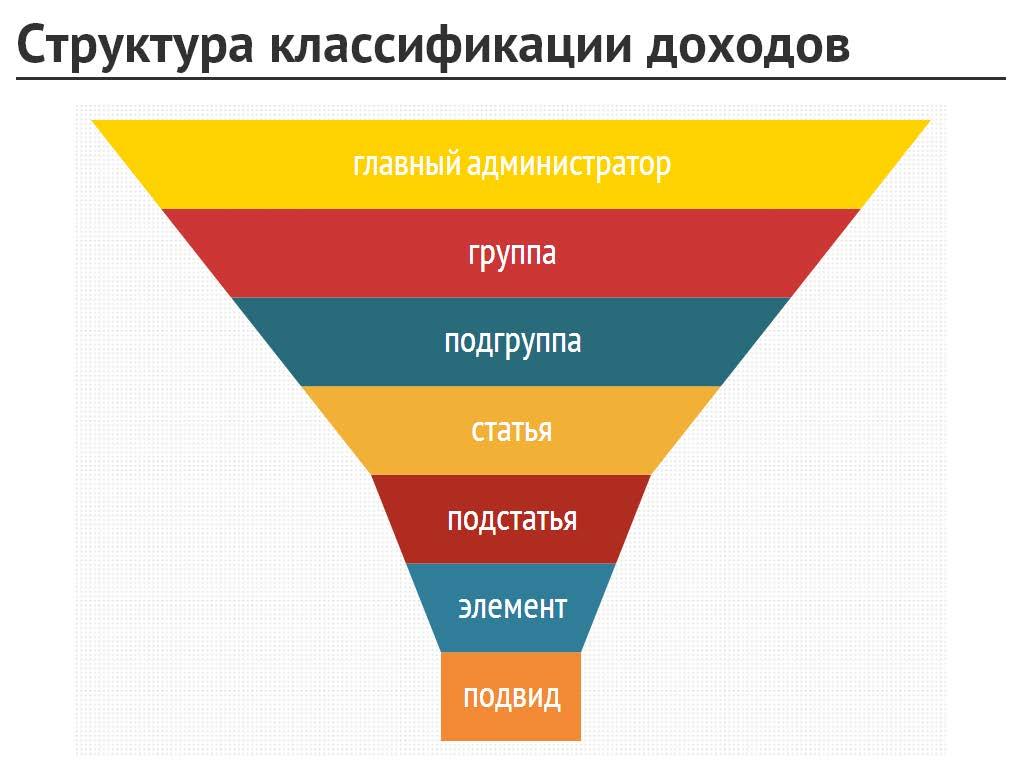 Так, в классификации доходов бюджета существуют две основных группы доходов – 1 00 00000 00 0000 000 (налоговые и неналоговые доходы), называемый обычно «единица» и 2 00 00000 00 0000 000 (безвозмездные поступления), или «двойка».Аналогичную «лестничную» структуру имеет классификация расходов бюджета.Например, приложение 5 «Распределение бюджетных ассигнований по разделам и подразделам, целевым статьям и видам расходов классификации расходов бюджета на 2015 год»Наименования и коды бюджетной классификации преимущественно установлены Министерством финансов Российской Федерации (приказ Мин-фина России от 01.07.2013 № 65н «Об утверждении Указаний о порядке при-менения бюджетной классификации Российской Федерации»). Субъектам Рос-сийской Федерации и органам местного самоуправления предоставлено право самостоятельно устанавливать коды и наименования целевых статей расходов.Последние три знака двадцатизначного кода бюджетной классификации (классификация операций сектора государственного управления – КОСГУ) не утверждается решением о бюджете (все коды в составе закона имеют 17 знаков). Распределение расходов бюджета района по полному двадцатизначному коду бюджетной классификации отражаются в сводной бюджетной росписи. 3. Как составляется бюджет?Проект   бюджета Красногорского городского поселения Красногорского муниципального района  формируется и утверждается сроком на три года – очередной финансовый год и на плановый период.Проект бюджета основывается на следующих основных документах.послание Президента Российской Федерации Федеральному Собранию Российской Федерации; долгосрочная бюджетная стратегия Российской Федерации; основные направления бюджетной политики Российской Федерацииосновные направления налоговой политики Российской Федерации; основные направления бюджетной, налоговой и долговой                                                                          политики Брянской области и Красногорского городского поселения Красногорского муниципального района; итоги и прогноз социально-экономического развития Красногорского городского поселения Красногорского муниципального района.Основными этапами подготовки бюджета являются: 4. Основные параметры  бюджета Красногорского городского поселения Красногорского муниципального районаПод основными параметрами бюджета обычно понимают его основные характеристики – доходы, расходы и показатели сбалансированности - дефицит (профицит).Основные параметры бюджета с расшифровкой доходов по основным источникам представлены в таблице 1. Таблица 1Основные параметры  бюджета района на 2015 год и на плановый период 2016 и 2017 годовПоследовательно рассмотрим основные показатели  бюджета Красногорского городского поселения Красногорского муниципального района.4.1. Доходы  бюджета в 2015 – 2017 годахОсновную долю в структуре доходов  бюджета Красногорского муниципального района занимают налоговые и неналоговые доходы.В структуре собственных доходов бюджета традиционно основную долю занимает налог на доходы физических лиц.4.2. Расходы бюджета Красногорского городского поселения Красногорского муниципального района в 2015 – 2017 годахРасходы бюджета Красногорского городского поселения Красногорского муниципального района на 2015 – 2017 годы в соответствии с бюджетной классификацией сгруппированы по 10 основным направлениям:Основную долю в расходах бюджета Красногорского на 2014 год занимают  расходы по разделу «Культура и кинематография».Значительный объем расходов, приходящихся на жилищно-коммунальное хозяйство и национальную экономику.Основными целями бюджетной политики на 2015 год и на плановый период 2016 и 2017 годов являются:1. обеспечение долгосрочной сбалансированности и устойчивости бюджетной системы, которая предусматривает минимизацию дефицита бюджета, ограничение принятия обязательств, не обеспеченных финансовыми ресурсами, поддержание объема муниципального внутреннего долга на том же уровне;2. безусловное исполнение принятых социальных обязательств, реализация положений, предусмотренных указами Президента Российской Федерации;3. изменение структуры расходов бюджета Красногорского городского поселения Красногорского муниципального района  в целях исполнения «майских» указов Президента Российской Федерации, которая подразумевает, в том числе уменьшение ассигнований или отказ от отдельных не первоочередных направлений расходования средств;4. реализация современных механизмов предоставления гражданам муниципальных услуг, реструктуризация сети учреждений, оказывающих муниципальные услуги за счет бюджетных средств, стимулирование сокращения количества неэффективно работающих организаций, обеспечение обратной связи с потребителями услуг;5. координация долгосрочного стратегического и бюджетного планирования, дальнейшее внедрение программно-целевых принципов в деятельность исполнительных органов местного самоуправления;6. изменение форм и методов поддержки местных бюджетов, обеспечение расширения финансовой самостоятельности муниципалитетов, ориентация финансовой поддержки на достижение конечных результатов в сфере полномочий местного самоуправления; 7. повышение прозрачности и открытости бюджетной системы.5. Основные направления бюджетной, налоговой и долговой политики Красногорского городского поселения Красногорского муниципального района на 2015 год и на плановый период 2016 и 2017 годовБюджетная, налоговая и долговая политика Красногорского городского поселения Красногорского муниципального района сформирована на основе приоритетов, определенных Президентом России в Бюджетном послании о бюджетной политике в 2014 – 2016 годах, указах Президента Российской Федерации от 7 мая 2012 года, а также основных направлений бюджетной и налоговой политики Российской Федерации, Брянской области, Красногорского городского поселения Красногорского муниципального района на 2015 год и на плановый период 2016 и 2017 годов.5.1. Основные показатели прогноза социально-экономического развития Красногорского городского поселения Красногорского муниципального района, положенные в основу формирования основных направлений бюджетной, налоговой и долговой политики на 2015 – 2017 годыПо оценке в 2014 году уровень рождаемости увеличится до 17 чел. на 1000 населения; уровень смертности уменьшится на 0,2 единицы и составит 18,7  чел. на 1000 населения; коэффициент естественной убыли составит -1,0 чел. на 1000 населения.Численность постоянного населения Красногорского городского  поселения Красногорского муниципального района продолжает снижаться вследствие миграционного оттока населения.Целью демографического развития Красногорского городского  поселения Красногорского муниципального района Красногорского городского  поселения Красногорского муниципального района является стабилизация численности населения и формирование предпосылок к последующему демографическому росту. Развитие и совершенствование систем здравоохранения и социальной защиты населения будет способствовать снижению коэффициента смертности населения: в 2015 году до 18,25 чел. на 1000 населения, в 2017 году до 18,10 чел. на 1000 населения. В дальнейшем на развитие промышленного производства будут оказывать влияние как внешние, так и внутренние факторы: уровень цен и тарифов на товары и услуги естественных монополий, платежеспособный спрос на продукцию обрабатывающей отрасли   	Финансово-экономический кризис негативно отразился на ситуации на рынке труда Красногорского городского поселения.   	Число безработных, зарегистрированных в службе занятости, по состоянию на 01.09.2014 года составило 102 человек.     По прогнозу в 2015-2017 годах тенденция снижения трудовых ресурсов сохранится.  	Прогноз развития отраслей социальной сферы на 201-2017 годы ориентирован на создание необходимых условий для удовлетворения минимальных потребностей всех групп населения в социальных услугах при формировании оптимального соотношения платности и бесплатности услуг населению с одновременным обеспечением адресной и дифференцированной поддержки малообеспеченных граждан. Обеспечение доступности населения к гарантированному объему социальных услуг будет сочетаться с повышением качества услуг, преодолением проблем функционирования  и кадрового обеспечения социальной сферы, повышением эффективности использования бюджетных средств.                         Одной из социальных проблем в поселении является жилищная проблема. Ввод в эксплуатацию жилых домов за счет средств населения в 2014 году составила 980,0 кв. метров. Средняя обеспеченность населения площадью жилых домов  составила  32,4 квадратных метра на человека.  Объем услуг жилищно-коммунального хозяйства в 2014 году составляет 96,2 процента от общего объема платных услуг и формируется при устойчивом опережении роста цен и тарифов на жилищно-коммунальные услуги по сравнению с другими видами услуг.5.2. Приоритеты бюджетной политики в сфере
налоговых и неналоговых доходовБюджетная политика Красногорского городского поселения Красногорского муниципального района в сфере налоговых и неналоговых доходов на 2015 год и на плановый период 2016 и 2017 годов основана на положениях, сформированных на федеральном уровне с учетом необходимости получения определённого объема доходов бюджета Красногорского городского  поселения Красногорского муниципального района для обеспечения расходных обязательств. В 2015 – 2017 годах целями политики в сфере налоговых и неналоговых доходов остаются: реализация мероприятий, направленных на сохранение и увеличение налогового потенциала, создание условий для повышения эффективности и конкурентоспособности экономики территории, роста заработной платы в районе, развития человеческого капитала.Среди основных направлений и приоритетов, по которым планируется осуществлять бюджетную политику в сфере налоговых и неналоговых доходов, выделяются следующие:продолжение работы, направленной на повышение объемов поступлений в бюджет Красногорского городского  поселения Красногорского муниципального района  налога на доходы физических лиц: создание условий для роста общего объема фонда оплаты труда в городском поселении, легализация заработной платы, доведение ее до среднеотраслевого уровня, мероприятия по сокращению задолженности по налогу;предоставление налоговых льгот отдельным категориям налогоплательщиков с учетом достигаемого экономического и социального эффекта, расширение налоговых льгот социальной направленности отдельным категориям граждан;повышение эффективности администрирования доходов бюджетов;осуществление дальнейшего развития земельных и имущественных отношений путем актуализации кадастровой оценки земли и объектов недвижимости;продолжение сотрудничества с налогоплательщиками Красногорского городского поселения Красногорского муниципального района.5.3. Приоритеты бюджетной политики в сфере расходовВ основу бюджетных проектировок на 2015 – 2017 годы принят консервативный прогноз социально-экономического развития Красногорского городского поселения Красногорского муниципального района. Исходя из этого формирование бюджетных проектировок на 2015 и последующие годы осуществляется исходы из необходимости финансового обеспечения в первую очередь принятых бюджетных обязательств (в том числе с учетом их оптимизации), ограничения принятия обязательств, не обеспеченных финансовыми ресурсами, поддержания безопасного для бюджетной системы уровня дефицита и бюджета и муниципального внутреннего долга.В соответствии с Указом Президента России от 7 мая 2012 года № 597 «О мероприятиях по реализации государственной социальной политики», а также основными направлениями бюджетной политики Российской Федерации, Брянской области поставлена задача не менее трети необходимых для повышения оплаты труда средств изыскать за счет использования внутренних ресурсов отраслей социальной сферы, полученных в результате реорганизации неэффективных учреждений, а также внебюджетных источников и мер по повышению производительности труда работников.В 2015 – 2017 годах будет продолжена работа по совершенствованию механизмов финансового обеспечения деятельности муниципальных учреждений.5.4. Приоритеты бюджетной политики в сфере управления
муниципальным  внутренним долгом         Основной задачей долговой политики Красногорского городского поселения Красногорского муниципального района на 2015 год и на плановый период 2016 и 2017 годов остается проведение комплекса мероприятий по обеспечению долгосрочной сбалансированности и устойчивости бюджетной системы.6. Показатели сбалансированности бюджетаОсновным показателем сбалансированности бюджета является наличие или отсутствие дефицита бюджета.случае наличия дефицита бюджета в качестве источников его финан-сирования могут выступать: разница между полученными и погашенными кредитами кредитных организаций; разница между средствами, поступившими от размещения ценных бумаг, и средствами, направленными на их погашение; изменение остатков средств на счетах по учету средств бюджета Красногорского городского поселения Красногорского муниципального района в течение соответствующего финансового года; иные источники внутреннего финансирования дефицита. На 2015, 2016 и 2017 годы сформирован сбалансированный по доходам и расходам бюджет с нулевыми значениями показателей дефицита. 1. Основные понятия, термины и определения2. Как читать бюджет?3. Как составляется бюджет?4. Основные параметры  бюджета района4.1. Доходы  бюджета района в 2015 – 2017 годах4.2. Расходы  бюджета района в 2015 – 2017 годах5. Основные направления бюджетной, налоговой и долговой политики Красногорского городского поселения Красногорского муниципального района на 2015 год и на плановый период 2016 и 2017 годов5.1. Основные показатели прогноза социально-экономического развития Красногорского городского поселения Красногорского муниципального района, положенные в основу формирования основных направлений бюджетной, налоговой и долговой политики на 2015 – 2017 годы5.2. Приоритеты бюджетной политики в сфере налоговых и неналоговых доходов5.3. Приоритеты бюджетной политики в сфере расходов  5.4. Приоритеты бюджетной политики в сфере управления государственным  внутрен-ним долгом 6. Показатели сбалансированности бюджета                                                                                           Код бюджетной класси-Сумма на 2015 год,Сумма на 2015 год,Сумма на 2015 год,фикации РоссийскойНаименование доходовСумма на 2015 год,Сумма на 2015 год,Сумма на 2015 год,фикации РоссийскойНаименование доходоврублейрублейрублейФедерациирублейрублейрублейФедерации1223331 00 00000 00 0000 000НАЛОГОВЫЕ И НЕНАЛОГОВЫЕ ДО-7 086 500,007 086 500,007 086 500,001 00 00000 00 0000 000ХОДЫ7 086 500,007 086 500,007 086 500,00ХОДЫ1 01 00000 00 0000 000Налоги на прибыль, доходы2 750 500,002 750 500,002 750 500,001 01 02000 01 0000 110       Налог на доходы физических лиц2 750 500,002 750 500,002 750 500,00          Налог на доходы физических лиц с доходов,  источником которых                                              является налоговый агент, за исключением доходов, в отношении          Налог на доходы физических лиц с доходов,  источником которых                                              является налоговый агент, за исключением доходов, в отношении1 01 02010 01 0000 110         которых исчисление и уплата                          которых исчисление и уплата                 2 706 500,002 706 500,002 706 500,001 01 02010 01 0000 110налога осуществляется в соответствии                                 со статьями 227, 227.1 и 228 налога осуществляется в соответствии                                 со статьями 227, 227.1 и 228 2 706 500,002 706 500,002 706 500,00налога осуществляется в соответствии                                 со статьями 227, 227.1 и 228 налога осуществляется в соответствии                                 со статьями 227, 227.1 и 228 Налогового  кодекса Российской    ФедерацииНалогового  кодекса Российской    Федерации …2 00 00000 00 0000 000БЕЗВОЗМЕЗДНЫЕ ПОСТУПЛЕНИЯБЕЗВОЗМЕЗДНЫЕ ПОСТУПЛЕНИЯ 4 125 357,00 4 125 357,00 4 125 357,00Безвозмездные поступления от других  бюд-Безвозмездные поступления от других  бюд-2 02 00000 00 0000 151жетов бюджетной системы Российской Федерациижетов бюджетной системы Российской Федерации4 125 357,004 125 357,004 125 357,002 02 01000 00 0000 151Дотации бюджетам субъектов РоссийскойДотации бюджетам субъектов Российской3 926 000,003 926 000,003 926 000,002 02 01000 00 0000 151Федерации и муниципальных образованийФедерации и муниципальных образований3 926 000,003 926 000,003 926 000,00Федерации и муниципальных образованийФедерации и муниципальных образований2 02 01003 00 0000 151Дотации на поддержку мер по обеспечению сбалансированности бюджетовДотации на поддержку мер по обеспечению сбалансированности бюджетов3 926 000,002 02 01003 00 0000 151Дотации на поддержку мер по обеспечению сбалансированности бюджетовДотации на поддержку мер по обеспечению сбалансированности бюджетов3 926 000,00…2 02 03000 00 0000 151Субвенции бюджетам субъектов Российской Федерации и муниципальныхСубвенции бюджетам субъектов Российской Федерации и муниципальных2 02 03000 00 0000 151образованийобразований 199 357,00 199 357,00 199 357,00…НаименованиеРзПрЦСРВР2015 год134567Общегосударственные вопросыОбеспечение деятельности финансовых, налоговых и таможенных органов и органов финансового (финансово-бюджетного) надзораМежбюджетные трансферты0101010606521 00 0041200,0023000,0023000,00Общегосударственные вопросыОбеспечение деятельности финансовых, налоговых и таможенных органов и органов финансового (финансово-бюджетного) надзораМежбюджетные трансферты0101010606521 00 0041200,0023000,0023000,00Общегосударственные вопросыОбеспечение деятельности финансовых, налоговых и таможенных органов и органов финансового (финансово-бюджетного) надзораМежбюджетные трансферты0101010606521 00 0041200,0023000,0023000,00Иные межбюджетные трансферты муниципальному району на выполнение передаваемых полномочий по осуществлению внешнего муниципального финансового контроля0106521 06 3123000,00Межбюджетные трансферты0106521 06 3150023000,00Иные межбюджетные трансферты0106521 06 3154023000,00Общегосударственные вопросы0141200,00Обеспечение деятельности финансовых, налоговых и таможенных органов и органов финансового (финансово-бюджетного) надзора010623000,00Межбюджетные трансферты0106521 00 0023000,00СрокНаправление деятельностиКлючевые участникиКлючевые участникииюль-Подготовка документов и сбор данных, необ-Финансовый отдел  админист-Финансовый отдел  админист-ходимых для осуществления расчетов доход-рации  районарации  районаавгустной и расходной частей бюджетаЭкономический отделЭкономический отделотделотделотделотделотделотделотделотделотделадминистрации районаадминистрации района15 августаПредварительный прогноз социально-15 августаэкономического развития Красногорского городского поселения Красногорского муниципального районаЭкономический отдел администрации районаЭкономический отдел администрации районаОпределение основных подходов к форми-рованию бюджетаПодготовка проекта основных направленийсентябрь-октябрьбюджетной, налоговой и долговой политики Красногорского городского поселения Финансовый отдел Финансовый отдел сентябрь-октябрьКрасногорского муниципального районаадминистрации районаадминистрации районаКрасногорского муниципального районаадминистрации районаадминистрации районаОпределение параметров бюджета (доходы,расходы, дефицит / профицит), предельныхбюджетов органов местного самоуправленияРаспределение доведенных предельных бюд-жетов органов местного самоуправленияОрганы местного  самоуправленияОрганы местного  самоуправленияоктябрьПроведение согласительных совещаний поКрасногорского городского поселения Красногорского муниципального районаКрасногорского городского поселения Красногорского муниципального районаоктябрьбюджетным проектировкамФинансовый отдел Финансовый отдел администрации районаадминистрации районаПодготовка проектов муниципальных про-грамм Красногорского городского поселения Красногорского муниципального района иОрганы местного самоуправления Органы местного самоуправления октябрьдругих документов, предоставляемых сов-Красногорского городского поселения Красногорского муниципального районаКрасногорского городского поселения Красногорского муниципального районаоктябрьместно с проектом решения о бюджете вФинансовый отдел администрацииФинансовый отдел администрацииКрасногорский поселковый Совет народных депутатоврайонарайонаВнесение проекта решения  о бюджетеГлава администрации района,Глава администрации района,Глава администрации района,Глава администрации района,15 ноябряКрасногорского городского поселения Красногорского муниципального  района  на очередной финансовый год и плановыйГлава администрации района,Глава администрации района,Глава администрации района,Глава администрации района,15 ноябряКрасногорского городского поселения Красногорского муниципального  района  на очередной финансовый год и плановыйФинансовый отдел администрации районаФинансовый отдел администрации районаФинансовый отдел администрации районаФинансовый отдел администрации района(не позднее)период в Красногорский поселковый Совет народных депутатовФинансовый отдел администрации районаФинансовый отдел администрации районаФинансовый отдел администрации районаФинансовый отдел администрации района(не позднее)период в Красногорский поселковый Совет народных депутатовРассмотрение проекта решения  о бюджетеКрасногорского городского поселения Красногорского муниципального района  на заседаниях комитетов Красногорского поселкового Совета народных депутатов Красногорский поселковый  Совет народных15 ноября09 декабряПроведение публичных слушаний по проекту решения депутатов Красногорского городского поселения Красногорского муниципального района15 ноября09 декабряПринятие проекта решения о бюджете в первом чтенииПринятие проекта решения о бюджете в первом чтении09-30Принятие проекта решения о бюджете во  втором чтениирайонный Совет народных депутатов Красногорского районарайонный Совет народных депутатов Красногорского районарайонный Совет народных депутатов Красногорского районадекабряПринятие  и обнародование решения Красногорский поселковый  Совет народных Декабрьо  бюджете Красногорского городского поселения Красногорского муниципального района  депутатов Красногорского городского поселения Красногорского муниципального района     депутатов Красногорского городского поселения Красногорского муниципального района     депутатов Красногорского городского поселения Красногорского муниципального района     депутатов Красногорского городского поселения Красногорского муниципального района     депутатов Красногорского городского поселения Красногорского муниципального района     Показатель/ период2015 год ( план)2016 год ( план)2017( план)Доходы бюджета городского поселения, в т.ч.11 211 857,0011 546 396,0011 701 038,00Налоговые и неналоговые доходы, в т.ч.7 086 500,007 387 000,007 594 000,00Налог на прибыль, доходы 2 750 500,003 005 000,003 202 000,00Налоги на товары (работы, услуги), реализуемые на территории Российской Федерации867 000,001 079 000,00863 000,00Налоги на совокупный доход0,000,000,00Налоги на имущество2 309 000,002 423000,002 568 000,00Доходы от использования имущества265 000,00 135 000,00141 000,00Доходы от оказания платных услуг (работ) и компенсации затрат государства0,000,000,00Доходы от продажи материальных и нематериальных активов850 000,00700 000,00775 000,00Прочие неналоговые доходы45000,0045 000,0045 000,00Безвозмездные поступления, в т.ч.4 125 357,004 159 396,004 107 038,00Дотации3 926 000,003 959 000,003 914 000,00Субсидии0,000,000,00Субвенции 199 357,00200 396,00193 038,00Расходы бюджета городского поселения11 211 857,0011 546 396,0011 701 038,00Дефицит (-) / Профицит (+)0,00,00,0% дефицита в объеме собственных доходов0,00,00,0Структура доходов  бюджета Красногорского городского поселения Красногорского муниципального района на 2015 – 2017 годы представленаСтруктура доходов  бюджета Красногорского городского поселения Красногорского муниципального района на 2015 – 2017 годы представленаСтруктура доходов  бюджета Красногорского городского поселения Красногорского муниципального района на 2015 – 2017 годы представленаСтруктура доходов  бюджета Красногорского городского поселения Красногорского муниципального района на 2015 – 2017 годы представленаСтруктура доходов  бюджета Красногорского городского поселения Красногорского муниципального района на 2015 – 2017 годы представленаСтруктура доходов  бюджета Красногорского городского поселения Красногорского муниципального района на 2015 – 2017 годы представленаСтруктура доходов  бюджета Красногорского городского поселения Красногорского муниципального района на 2015 – 2017 годы представленаСтруктура доходов  бюджета Красногорского городского поселения Красногорского муниципального района на 2015 – 2017 годы представленаСтруктура доходов  бюджета Красногорского городского поселения Красногорского муниципального района на 2015 – 2017 годы представленаСтруктура доходов  бюджета Красногорского городского поселения Красногорского муниципального района на 2015 – 2017 годы представленаСтруктура доходов  бюджета Красногорского городского поселения Красногорского муниципального района на 2015 – 2017 годы представленаСтруктура доходов  бюджета Красногорского городского поселения Красногорского муниципального района на 2015 – 2017 годы представленав таблице 2.в таблице 2.в таблице 2.Таблица 2Таблица 2Структура доходов  бюджета Красногорского городского поселения Красногорского муниципального района в 2015 – 2017 годахСтруктура доходов  бюджета Красногорского городского поселения Красногорского муниципального района в 2015 – 2017 годахСтруктура доходов  бюджета Красногорского городского поселения Красногорского муниципального района в 2015 – 2017 годахСтруктура доходов  бюджета Красногорского городского поселения Красногорского муниципального района в 2015 – 2017 годахСтруктура доходов  бюджета Красногорского городского поселения Красногорского муниципального района в 2015 – 2017 годахСтруктура доходов  бюджета Красногорского городского поселения Красногорского муниципального района в 2015 – 2017 годахСтруктура доходов  бюджета Красногорского городского поселения Красногорского муниципального района в 2015 – 2017 годахСтруктура доходов  бюджета Красногорского городского поселения Красногорского муниципального района в 2015 – 2017 годахСтруктура доходов  бюджета Красногорского городского поселения Красногорского муниципального района в 2015 – 2017 годах(рублей)(рублей)(рублей)(рублей)Показатель/ периодПоказатель/ период2015 год ( план)2016 год ( план)2016 год ( план)2017( план)2017( план)Доходы бюджета городского поселения, в т.ч.Доходы бюджета городского поселения, в т.ч.11 211 857,0011 546 396,0011 546 396,0011 701 038,0011 701 038,00Налоговые и неналоговые доходы, в т.ч.Налоговые и неналоговые доходы, в т.ч.7 086 500,007 387 000,007 387 000,007 594 000,007 594 000,00Налог на прибыль, доходыНалог на прибыль, доходы 2 750 500,003 005 000,003 005 000,003 202 000,003 202 000,00Налоги на товары (работы, услуги), реализуемые на территории Российской ФедерацииНалоги на товары (работы, услуги), реализуемые на территории Российской Федерации867 000,001 079 000,001 079 000,00863 000,00863 000,00Налоги на совокупный доходНалоги на совокупный доход0,000,000,000,000,00Налоги на имуществоНалоги на имущество2 309 000,002 423000,002 423000,002 568 000,002 568 000,00Доходы от использования имуществаДоходы от использования имущества265 000,00 135 000,00135 000,00141 000,00141 000,00Доходы от оказания платных услуг (работ) и компенсации затрат государстваДоходы от оказания платных услуг (работ) и компенсации затрат государства0,000,000,000,000,00Доходы от продажи материальных и нематериальных активовДоходы от продажи материальных и нематериальных активов850 000,00700 000,00700 000,00775 000,00775 000,00Прочие неналоговые доходыПрочие неналоговые доходы45000,0045 000,0045 000,0045 000,0045 000,00Безвозмездные поступления, в т.ч.Безвозмездные поступления, в т.ч.4 125 357,004 159 396,004 159 396,004 107 038,004 107 038,00ДотацииДотации3 926 000,003 959 000,003 959 000,003 914 000,003 914 000,00СубсидииСубсидии0,000,000,000,000,00СубвенцииСубвенции 199 357,00200 396,00200 396,00193 038,00193 038,00Расходы бюджета городского поселенияРасходы бюджета городского поселения11 211 857,0011 546 396,0011 546 396,0011 701 038,0011 701 038,00Направление2015 год2016 год2017 годРасходы (всего):11 211 857,0011 546 396,0011 701 038,00Общегосударственные41 200,0041 200,0041 200,00вопросы41 200,0041 200,0041 200,00вопросыНациональная оборона151 457,00152 496,00145 138,00Национальная экономика2 508 500,002 741 799,002 607 257,00Жилищно-коммунальное хозяйство3 190 000,003 190 000,003 190 000,00Культура, кинематография4 980 700,004 980 700,004 980 700,00Социальная политика140 000,00140 000,00140 000,00Межбюджетные трансфертыобщего характера бюджетам200 000,000,000,00муниципальных образованийУсловно утвержденные расходы0,00300 201,00596 743,000,00300 201,00596 743,00